Cell Transport The main function of the cell membrane is to help us maintain homeostasis. The cell membrane accomplishes this by regulating what enters and leaves the cell. There are 2 main types of cell transport: passive and active. Passive transportPassive transport requires no energy. Molecules simply pass through the membrane along their concentration gradient (from an area of high concentration to low concentration). 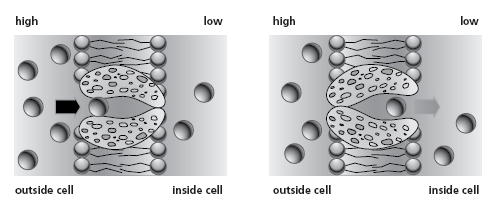 Diffusion- a type of passive transport in which small molecules such as oxygen, carbon dioxide and hormones move across the membrane from a high concentration to a low concentration. Osmosis- a type of passive transport in which water moves across the membrane from a high concentration to a low concentration. Facilitated diffusion- a type of passive transport in which ions(K+, Cl-, Na+) and glucose pass through a protein channel in the membrane from an area of high concentration to an area of low concentration. Active transportActive transport requires energy. Molecules need energy to move against their concentration gradients (from an area of low concentration to an area of high concentration).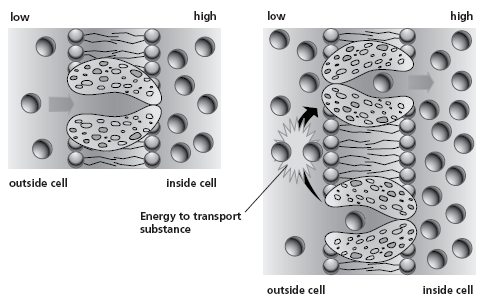 